แผนการจัดการพื้นที่การผลิตสินค้าเกษตร (มะละกอ)                                          ภายใต้โครงการบริหารจัดการเขตเกษตรเศรษฐกิจสำหรับสินค้าเกษตร                                          ที่สำคัญ (Zoning)           สำนักงานเกษตรอำเภอภาชี  จังหวัดพระนครศรีอยุธยา      กรมส่งเสริมการเกษตรคำนำ                     กรมส่งเสริมการเกษตร ได้ดำเนินการขับเคลื่อนตามนโยบายการบริหารจัดการเขตเกษตรเศรษฐกิจสำหรับสินค้าเกษตรที่สำคัญ (Zoning) ที่รับผิดชอบ 13 ชนิด ได้แก่ ข้าว มันสำปะหลัง ยางพารา ปาล์มน้ำมัน อ้อยโรงงาน ข้าวโพดเลี้ยงสัตว์ สับปะรดโรงงาน ลำไย เงาะ ทุเรียน มังคุด มะพร้าว กาแฟ โดยมอบหมายให้สำนักงานเกษตรอำเภอภาชี ดำเนินการขับเคลื่อนในพื้นที่อำเภอภาชี จังหวัดพระนครศรีอยุธยา		สำนักงานเกษตรอำเภอภาชี ได้คัดเลือกดำเนินการจัดการเขตเกษตรเศรษฐกิจสำหรับสินค้าเกษตรที่สำคัญ (Zoning) 3 ชนิดพืช ได้แก่ ข้าว ข้าวโพดหวาน มะละกอ ซึ่งในการดำเนินงานแผนการจัดการพื้นที่สินค้าเกษตร มะละกอได้ดำเนินการรวบรวมและวิเคราะห์ข้อมูลที่เกี่ยวข้อง ทั้งด้านคน-พื้นที่-สินค้า โดยได้รับความร่วมมือด้วยดีจากหน่วยงานที่เกี่ยวข้อง เจ้าหน้าที่สำนักงานเกษตรอำเภอภาชี รวมทั้งเกษตรกรในตำบลโคกม่วง ตลอดจนผู้เกี่ยวข้องทุกท่านที่ได้ให้ข้อมูลและข้อเสนอแนะที่เป็นประโยชน์ จนทำให้การจัดทำแผนการจัดการพื้นที่สินค้าเกษตรฉบับนี้สำเร็จด้วยดี และหวังเป็นอย่างยิ่งว่าข้อมูลตามรายงานฉบับนี้ จะเป็นประโยชน์แก่ผู้ที่เกี่ยวข้องในการส่งเสริมการปลูกมะละกอ ต่อไป						สำนักงานเกษตรอำเภอภาชี จังหวัดพระนครศรีอยุธยา                                                                               มิถุนายน 2560สารบัญ													หน้า1. ข้อมูลสภาพทั่วไป										  12. ข้อมูลสถานการณ์การผลิต									123. การวิเคราะห์ความสมดุลระหว่างอุปสงค์และอุปทาน						154. การกำหนดพื้นที่เป้าหมายการผลิต								15บทที่ ๑ข้อมูลสภาพทั่วไป๑.๑. ที่ตั้งอาณาเขต ขอบเขตการปกครอง	อำเภอภาชี เป็น 1 ใน 16 อำเภอ ของจังหวัดพระนครศรีอยุธยา ตั้งอยู่ทางทิศตะวันออกเฉียงเหนือของจังหวัด มีพื้นที่ประมาณ 79,772 ไร่ มีอาณาเขตติดต่อดังนี้		ทิศเหนือ	ติดต่อกับ 	อำเภอท่าเรือ		ทิศใต้ 		ติดต่อกับ	อำเภออุทัย		ทิศตะวันออก	ติดต่อกับ	อำเภอหนองแค จังหวัดสระบุรี		ทิศตะวันตก	ติดต่อกับ	อำเภอนครหลวงแบ่งเขตการปกครองออกเป็น 8 ตำบล 72 หมู่บ้าน ดังนี้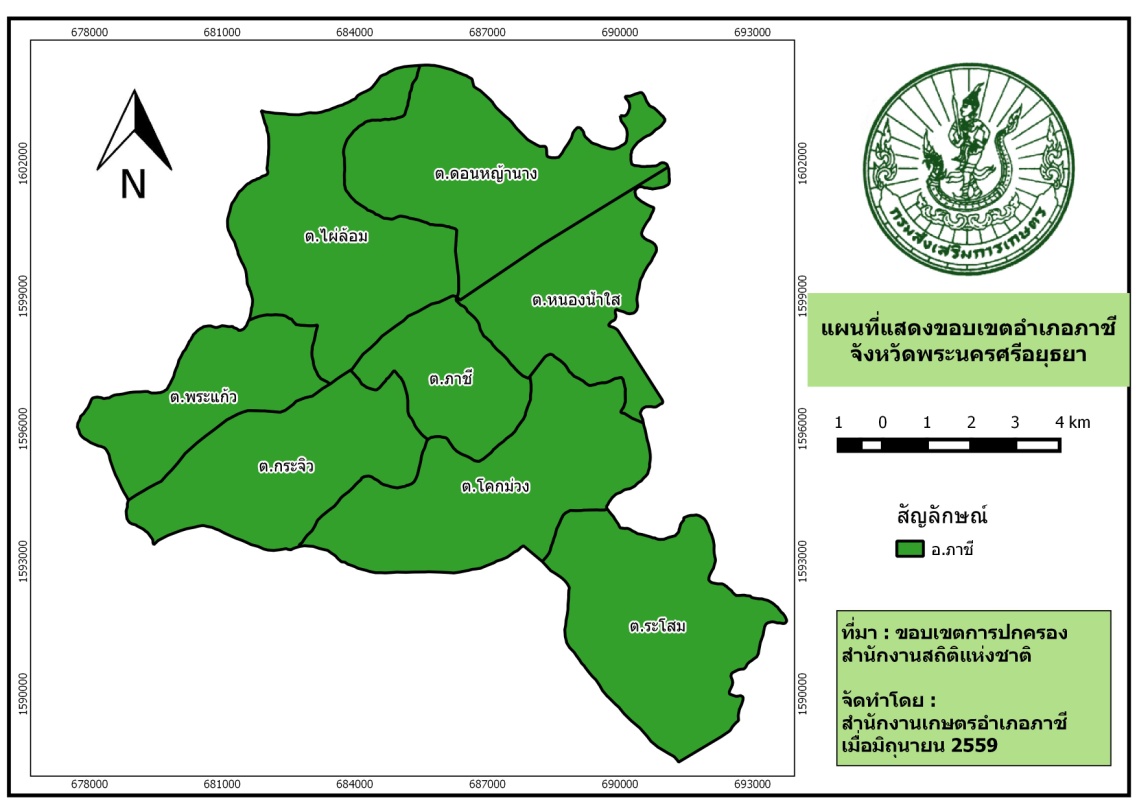 ภาพที่ 1 แผนที่แสดงขอบเขตอำเภอภาชี จังหวัดพระนครศรีอยุธยา1.๒. ลักษณะภูมิประเทศ (Topographic)	อำเภอภาชีเป็นพื้นที่ราบกว้างตอนใจกลางของประเทศมีลักษณะเป็นที่ราบลุ่ม พื้นที่ส่วนใหญ่เป็นทุ่งนา ไม่มีภูเขาและป่าไม้ลักษณะดิน กลุ่มชุดดินภาพที่ 2 แผนที่แสดงชุดดินในอำเภอภาชี จังหวัดพระนครศรีอยุธยา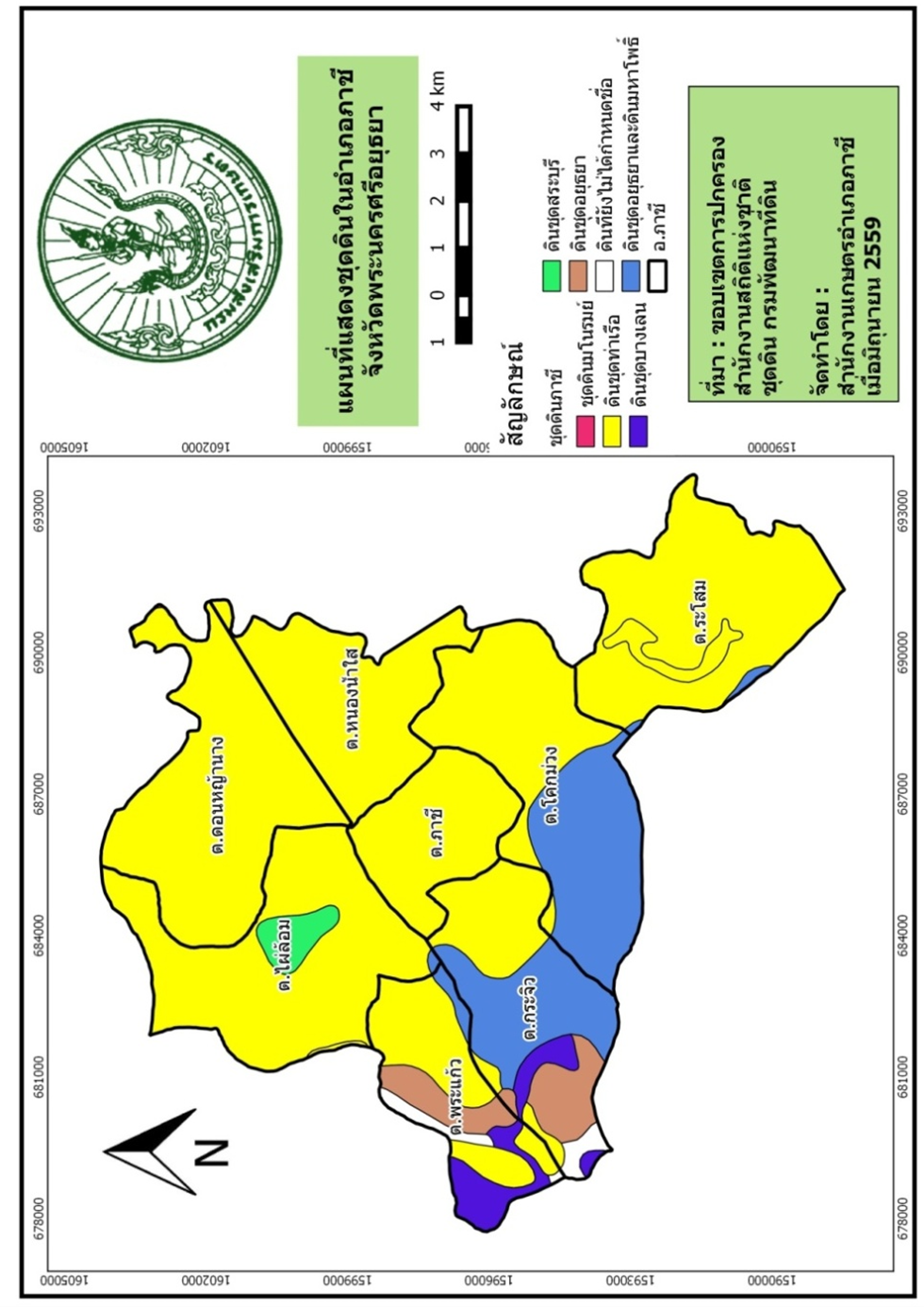 กลุ่มชุดดินที่ 4ชุดดินในกลุ่ม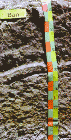 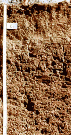 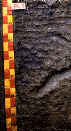 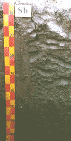 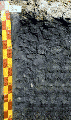 ชุดดินบางมูลนาก (Ban) ชุดดินบางปะอิน (Bin) ชุดดินชัยนาท (Cn) ชุดดินชุมแสง (Cs) ชุดดินพิมาย (Pm) ชุดดินราชบุรี (Rb) ชุดดินสระบุรี (Sb) ชุดดินสิงห์บุรี (Sin) ชุดดินศรีสงคราม (Ss) ชุดดินท่าพล (Tn) ชุดดินท่าเรือ (Tr) หรือดินคล้ายอื่นๆ ที่มีลักษณะและสมบัติจัดอยู่ในกลุ่มชุดดินนี้ลักษณะเด่นกลุ่มดินเหนียวลึกมากที่เกิดจากตะกอนลำน้ำที่มีอายุยังน้อย ปฏิกิริยาดินเป็นกลางถึงเป็นด่าง การระบายน้ำค่อนข้างเลว ความอุดมสมบูรณ์ปานกลางสมบัติของดินเป็นกลุ่มชุดดินที่เกิดจากวัตถุต้นกำเนิดดินพวกตะกอนลำน้ำ พบในบริเวณที่ราบตะกอนน้ำพา มีสภาพพื้นที่เป็นที่ราบลุ่มหรือที่ราบเรียบ มีน้ำแช่ขังในช่วงฤดูฝน เป็นดินลึกที่มีการระบายน้ำเลวหรือค่อนข้างเลว มีเนื้อดินเป็นพวกดินเหนียวหรือดินเหนียวจัด หน้าดินอาจแตกระแหงเป็นร่องในฤดูแล้ง และอาจมีรอยถูไถลในดิน ดินบนมีสีดำ หรือเทาเข้ม ดินล่างมีสีเทา น้ำตาล น้ำตาลอ่อนหรือเทาปนเขียวมะกอก มีจุดประสีน้ำตาลปนเหลือง สีเหลือง สีน้ำตาลแก่ หรือสีแดง อาจพบก้อนปูน หรือก้อนสารเคมีสะสมพวกเหล็กและแมงกานีสในชั้นดินล่าง ปฏิกิริยาดินเป็นกรดจัดถึงเป็นกรดเล็กน้อย แต่ถ้าดินมีก้อนปูนปะปนจะมีปฏิกิริยาเป็นกลางหรือด่างปานกลาง
*เปอร์เซ็นต์ค่าไนโตรเจน มีค่าเท่ากับ เปอร์เซ็นต์อินทรียวัตถุ x 0.05ความอุดมสมบูรณ์ตามธรรมชาติ	ปานกลาง๑.3. สภาพภูมิอากาศ	สภาพภูมิอากาศ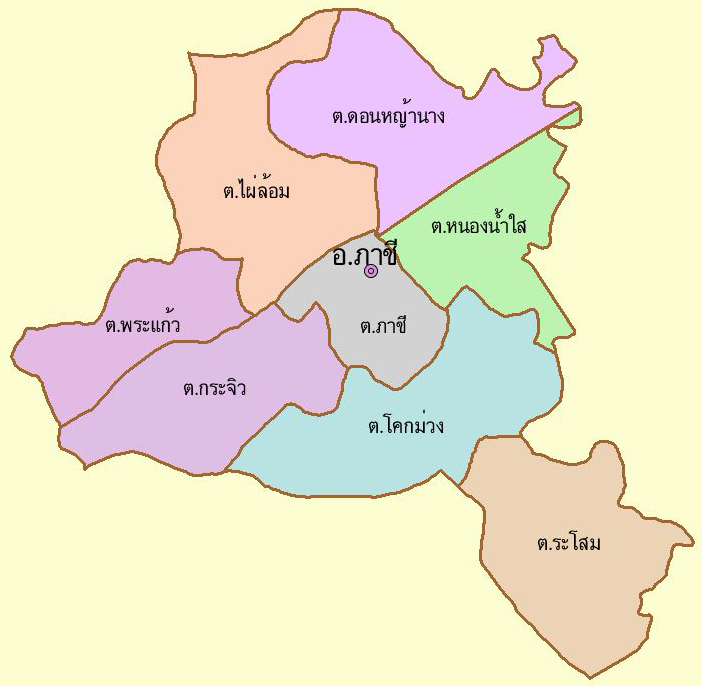 อำเภอภาชีมีสภาพภูมิอากาศทั่วไปแบบร้อนชื้น มีอุณหภูมิ เฉลี่ยต่ำสุด 23 องศาเซลเซียส อุณหภูมิสูงสุด 38 องศาเซลเซียส ได้รับอิทธิพลจากลมมรสุมตะวันตกเฉียงใต้และตะวันออกเฉียงเหนือ ทำให้เกิดฝน และอากาศร้อนหนาวปริมาณน้ำฝนที่มา : สถานีวัดปริมาณน้ำฝน องค์การบริหารส่วนตำบลโคกม่วงกราฟที่ 1 แสดงปริมาณน้ำฝน๑.4. เส้นทางคมนาคม	เส้นทางคมนาคมหลักจากจังหวัดพระนครศรีอยุธยา สามารถเดินทางไปอำเภอภาชี ได้หลายเส้นทาง ดังนี้	รถยนต์	1.ใช้ทางหลวงหมายเลข 3056  ผ่านอำเภออุทัย ไปจังหวัดพระนครศรีอยุธยา	2.ใช้ทางหลวงหมายเลข 33  ผ่านอำเภอนครหลวง ไปจังหวัดพระนครศรีอยุธยา	รถไฟ           สามารถใช้ขบวนรถโดยสารที่มีปลายทางสู่ภาคเหนือ และภาคตะวันออกเฉียงเหนือ ซึ่งจะผ่าน อำเภอพระนครศรีอยุธยา อำเภออุทัย อำเภอนครหลวง ถึงสถานีชุมทางบ้านภาชี อำเภอภาชี	รถตู้โดยสารประจำทาง	1.รถตู้สาย ภาชี – นครหลวง – อยุธยา	2.รถตู้สาย ภาชี – อุทัย – อยุธยา1.5 แหล่งน้ำและระบบชลประทานพื้นที่ชลประทาน / แหล่งน้ำ	1) แหล่งน้ำธรรมชาติ มีลำคลองธรรมชาติ 1 คลอง คือ คลองพระแก้ว ไหลผ่านตำบลพระแก้ว ตำบลไผ่ล้อม ตำบลกระจิว	2) แหล่งน้ำที่สร้างขึ้น ซึ่งอำเภอภาชีอยู่ในเขตชลประทาน มีคลองส่งน้ำ คลองระพีพัฒน์เป็นสายหลักและ มีโครงการรับผิดชอบ 3 โครงการส่งน้ำไปให้ประชาชนที่อยู่ในทุกตำบล ได้แก่		- โครงการส่งน้ำและบำรุงรักษานครหลวง		- โครงการส่งน้ำและบำรุงรักษาป่าสักใต้		- โครงการส่งน้ำและบำรุงรักษาคลองเพรียว–เสาไห้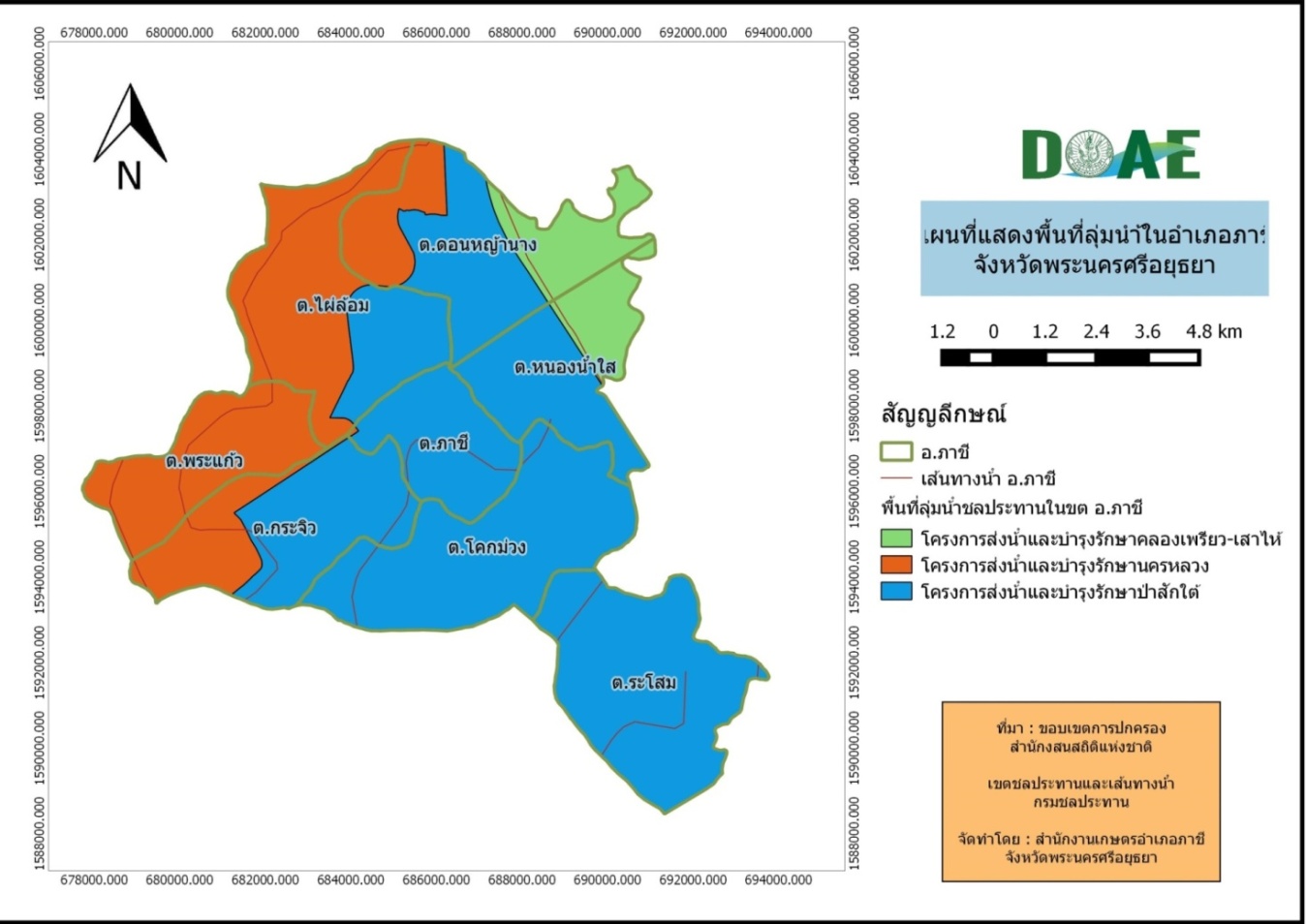 ภาพที่ 3 แผนที่แสดงพื้นที่ลุ่มน้ำอำเภอภาชี จังหวัดพระนครศรีอยุธยา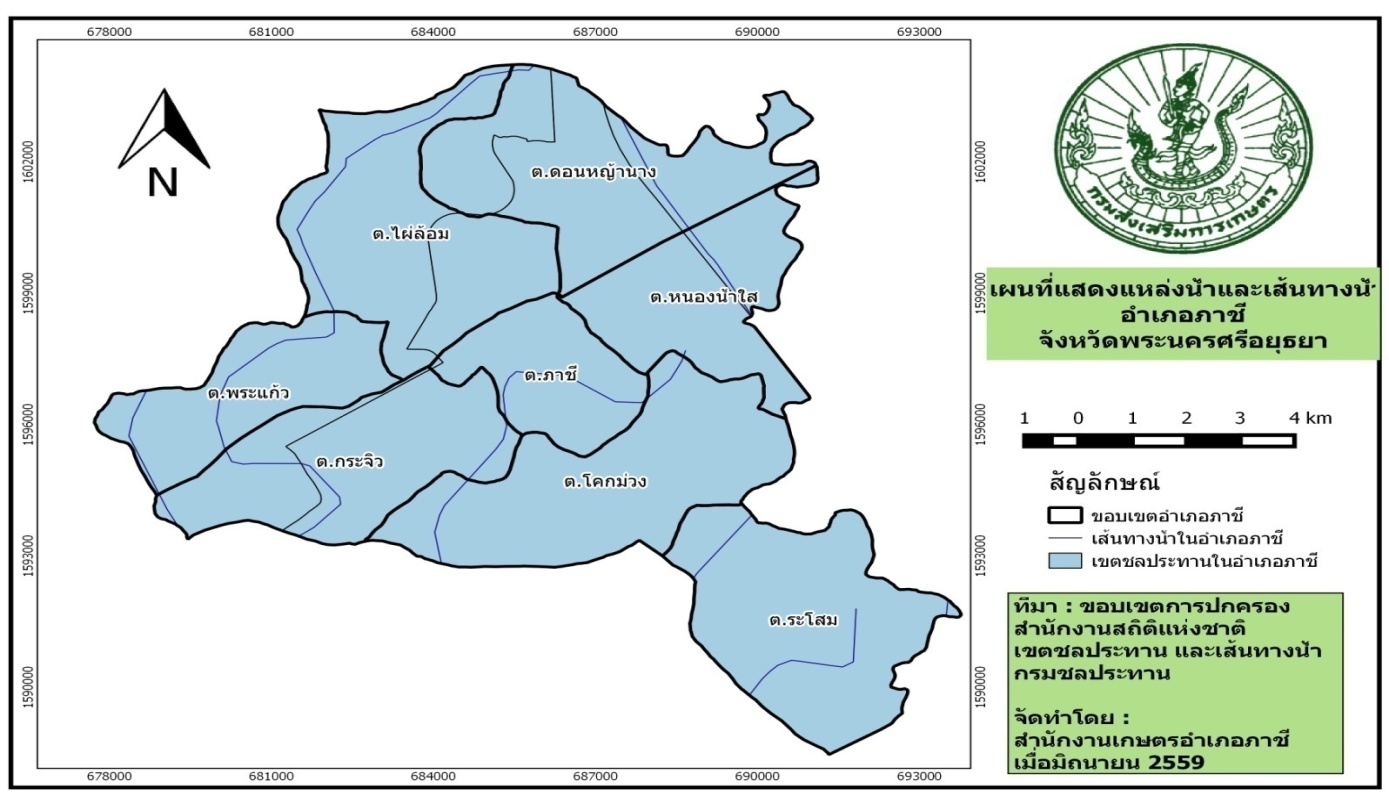 ภาพที่ 4 แผนที่แสดงแหล่งน้ำและเส้นทางน้ำ อำเภอภาชี จังหวัดพระนครศรีอยุธยา1.6 สภาพทางเศรษฐกิจและสังคม	สภาพเศรษฐกิจและสังคม	ประชาชนส่วนใหญ่ประกอบอาชีพในภาคการเกษตร ประมาณร้อยละ 33 อาชีพรับจ้าง ประมาณร้อยละ 22.3 อาชีพค้าขาย ประมาณร้อยละ 6.4 และรับราชการ รัฐวิสาหกิจ ประมาณร้อยละ 5.2ประชากร	อำเภอภาชี มีครัวเรือนทั้งหมด 5,085 ครัวเรือน มีประชากรทั้งหมด 30,708 คน เป็นชาย 14,881 คน เป็นหญิง 15,827 คน มีอัตราความหนาแน่นของประชากรอยู่ที่ 315.48 คน/ตร.กม.	ประชาชนส่วนใหญ่นับถือศาสนาพุทธ ประมาณร้อยละ 95  นับถือศาสนาคริสต์และอิสลาม ประมาณร้อยละ 5  	ประชาชนส่วนใหญ่ประกอบอาชีพในภาคการเกษตร ประมาณร้อยละ 33 อาชีพรับจ้าง ประมาณร้อยละ 22.3 อาชีพค้าขาย ประมาณร้อยละ 6.4 และรับราชการ รัฐวิสาหกิจ ประมาณร้อยละ 5.2๑.7. การใช้ประโยชน์ที่ดิน (Land Used)	อำเภอภาชีแบ่งประเภทการใช้ที่ดินได้ดังนี้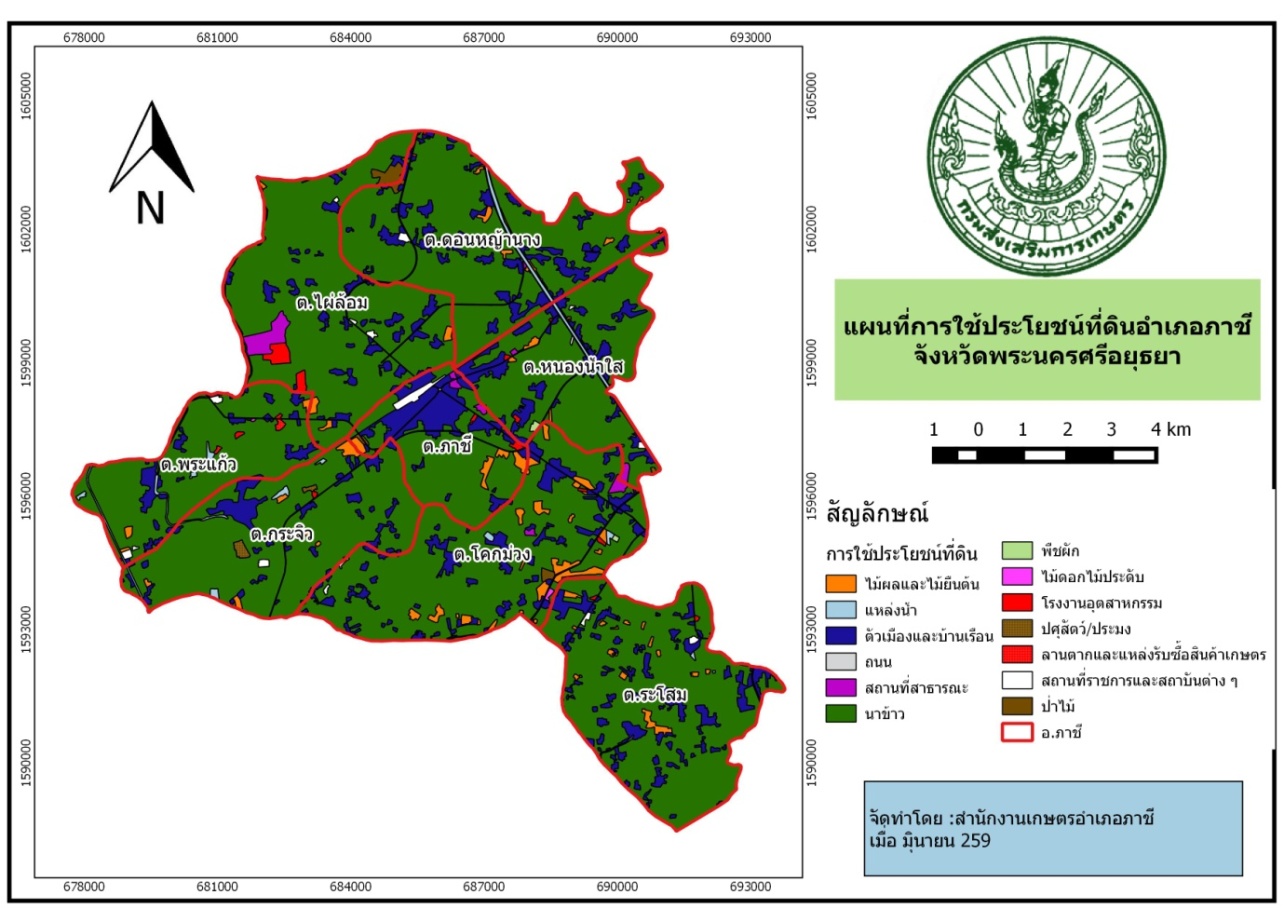 ภาพที่ 5 แผนที่การใช้ประโยชน์ที่ดิน อำเภอภาชี จังหวัดพระนครศรีอยุธยาการใช้ประโยชน์ใช้ทำนา บางแห่งยกร่อง เพื่อปลูกพืชผักหรือผลไม้ ซึ่งมักจะให้ผลผลิตค่อนข้างสูงปัญหาโครงสร้างแน่นทึบ ดินแห้งแข็งและแตกระแหง ทำให้ไถพรวนยาก ขาดแคลนน้ำ และน้ำท่วมขังในฤดูฝน ทำความเสียหายกับพืชที่ไม่ชอบน้ำแนวทางการจัดการดินเพื่อการเพาะปลูกปลูกข้าวไถพรวนขณะที่ดินมีความชื้นที่เหมาะสม ไถกลบตอซัง ปล่อยไว้ 3-4 สัปดาห์ หรือไถกลบพืชปุ๋ยสด (หว่านโสนอัฟริกันหรือโสนอินเดีย 4-6 กิโลกรัม/ไร่ ไถกลบเมื่ออายุ 50-70 วัน ปล่อยทิ้งไว้ 1-2 สัปดาห์) ร่วมกับการใช้ปุ๋ยอินทรีย์น้ำหรือปุ๋ยเคมีสูตร 16-20-0 ใส่ปุ๋ยแต่งหน้าหลังปักดำ 35-40 วัน พัฒนาแหล่งน้ำไว้ใช้ในช่วงที่ข้าวขาดน้ำหรือทำนาครั้งที่ 2 หรือใช้ปลูกพืชไร่หรือพืชผักหลังเก็บเกี่ยวข้าว โดยทำร่องแบบเตี้ย ปรับปรุงดินด้วยปุ๋ยหมักหรือปุ๋ยคอก 1-2 ตัน/ไร่ ร่วมกับปุ๋ยเคมีหรือปุ๋ยอินทรีย์น้ำปลูกพืชผักหรือไม้ผลยกร่องกว้าง 6-8 เมตร คูน้ำกว้าง 1.0-1.5 เมตร ลึก 0.5-1.0 เมตร ร่องแปลงปลูกอยู่สูงจากระดับน้ำที่เคยท่วม ปรับปรุงดินด้วยปุ๋ยหมักหรือปุ๋ยคอก 1-2 ตัน/ไร่ ร่วมกับปุ๋ยเคมีหรือปุ๋ยอินทรีย์น้ำ หรือขุดหลุมปลูกขนาด 50x50x50 ซม. ปรับปรุงหลุมปลูกด้วยปุ๋ยหมักหรือปุ๋ยคอก 15-25 กิโลกรัม/หลุม ในช่วงเจริญเติบโต ก่อนเก็บผลผลิตและภายหลังเก็บผลผลิต ใช้ปุ๋ยหมักหรือปุ๋ยคอกร่วมกับปุ๋ยเคมีหรือปุ๋ยอินทรีย์น้ำตามชนิดพืชที่ปลูก พัฒนาแหล่งน้ำและจัดระบบการให้น้ำในแปลงปลูกความเหมาะสมของดินเพื่อใช้ประโยชน์ด้านวิศวกรรมปริมาณน้ำที่พืชใช้ประโยชน์ได้ (Available Water Capacity : AWC)มีค่าระหว่าง 20.60-22.66 เปอร์เซ็นต์โดยน้ำหนัก เฉลี่ย 21.41 เปอร์เซ็นต์โดยน้ำหนักภายในความลึก 120 เซนติเมตร จากผิวหน้าดิน
(หมายเหตุ ปริมาณน้ำที่พืชใช้ประโยชน์ได้ หมายถึงผลต่างของความชื้นความจุสนามมีค่าพลังงาน -33 กิโลพาสคาล และความชื้นที่จุดเหี่ยวถาวรมีค่าพลังงาน -1,500 กิโลพาสคาล)1.8 ข้อมูลด้านการเกษตรที่สำคัญ / พืชเศรษฐกิจที่สำคัญ		พืชเศรษฐกิจที่สำคัญ	อำเภอภาชี มีครัวเรือนผู้ถือครองการเกษตร ทั้งสิ้น  1,987  ครัวเรือน (จำนวนประชากร โดยเฉลี่ย  3 – 5 คน / ครัวเรือน ) มีพื้นที่ทั้งหมด จำนวน 77,815 ไร่ แบ่งเป็นพื้นที่ถือครองทางการเกษตร จำนวน47,307 ไร่ โดยมีพืชเศรษฐกิจ ได้แก่ข้าว	พื้นที่ปลูกข้าว จำนวน  45,486 ไร่	พื้นที่ปลูกไม้ผล จำนวน  1,763 ไร่	พื้นที่ปลูกผัก จำนวน  58 ไร่	พื้นที่ปลูกข้าวโพดหวาน จำนวน  60 ไร่2. ข้อมูลสถานการณ์การผลิตมะละกอฮอลแลนด์2.1 พื้นที่ตามเขตความเหมาะสม	อำเภอภาชี มีพื้นที่เหมาะสมกับการปลูกข้าว ( S1 + S 2 ) จำนวน  44,665 ไร่ และพื้นที่ไม่เหมาะสมสำหรับปลูกข้าว ( S3 + N ) จำนวน 821 ไร่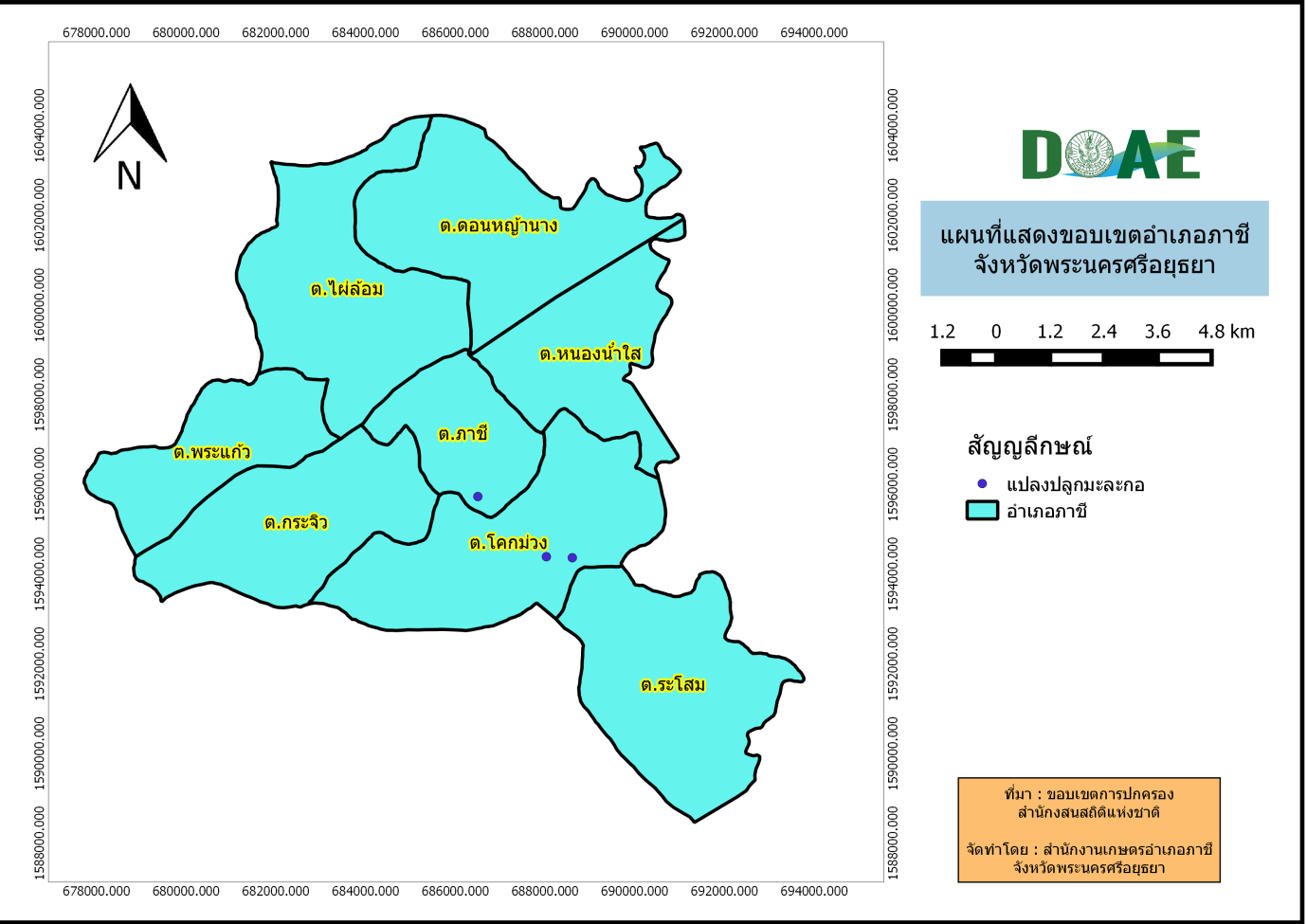 2.2 พื้นที่ปลูกจริง										หน่วย : ไร่2.3 ต้นทุนการผลิตมะละกอฮอลแลนด์ต่อรอบการผลิต (อายุ 3 ปี)ต้นทุนคงที่ต้นทุนผันแปรสรุป2.4 ปริมาณผลผลิตมะละกอฮอลแลนด์หมายเหตุ : ผลผลิตเฉลี่ย 5,000 กก. / ไร่  /ปี2.5 สถานการณ์การตลาด	 ตลาดไท มีความต้องการผลผลิตมะละกอฮอลแลนด์ เฉลี่ย 300 ตัน/เดือน	รวมปริมาณความต้องการผลิต (Demand )  3,600 ตัน/ปี3. การวิเคราะห์ความสมดุลระหว่างอุปสงค์และอุปทาน	อำเภอภาชีมีปริมาณมะละกอฮอลแลนด์ที่เกษตรกรผลิตได้จำนวน 140 ตัน / ปี และตลาดไทมีความต้องการรับซื้อผลผลิตได้จำนวน 3,600 ตัน / ปี ผลผลิตที่ผลิตได้จึงไม่เพียงพอกับปริมาณความต้องการ	จากการวิเคราะห์อุปสงค์และอุปทานสามารถนำมาวางแผนจัดการพื้นที่การผลิตมะละกอได้ ดังนี้สามารถเพิ่มพื้นที่การผลิตได้อีก 692 ไร่ ผลผลิต 3,460 ตัน 4. การกำหนดพื้นที่เป้าหมายการผลิต5.1 พื้นที่ที่อยู่ในเขต Zoning หรือเขตที่เหมาะสม	อำเภอภาชีมีพื้นที่ที่เหมาะสมสำหรับการปลูกมะละกอและส่งขายตลาดไท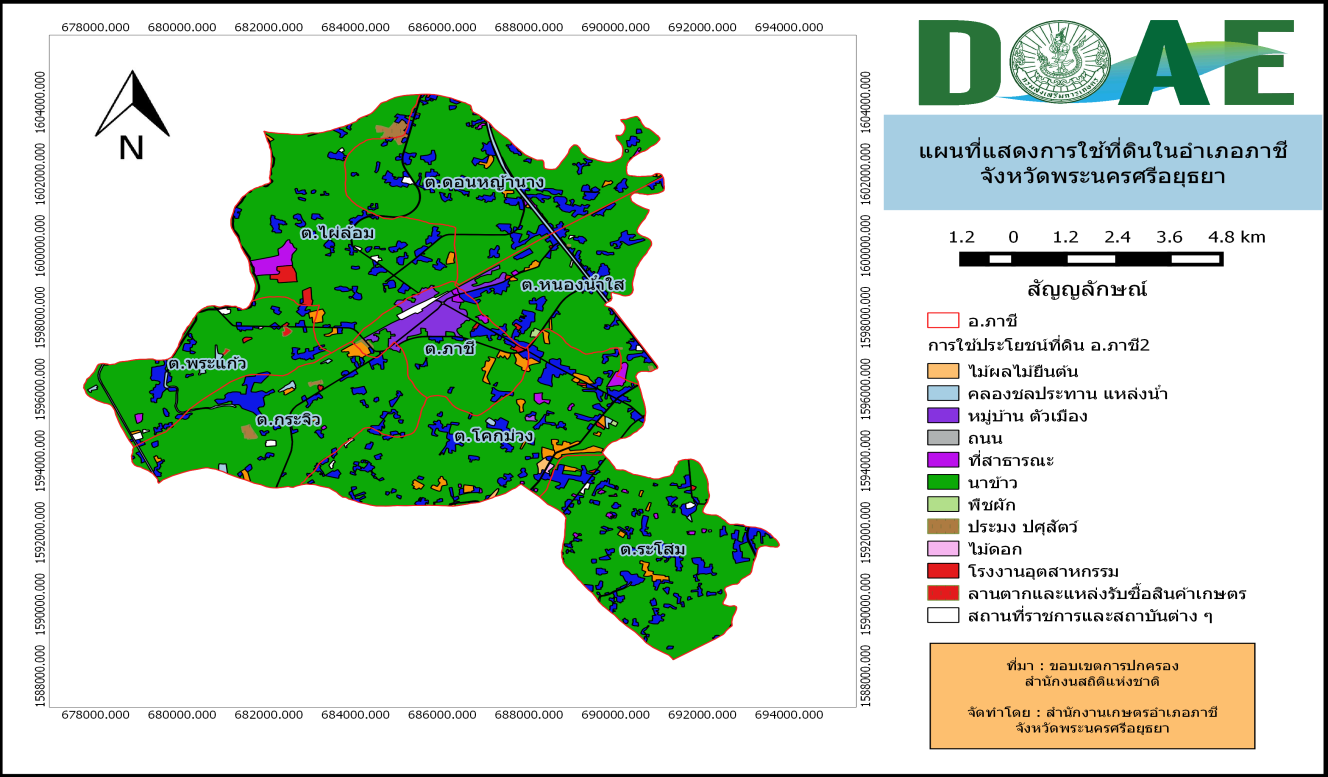 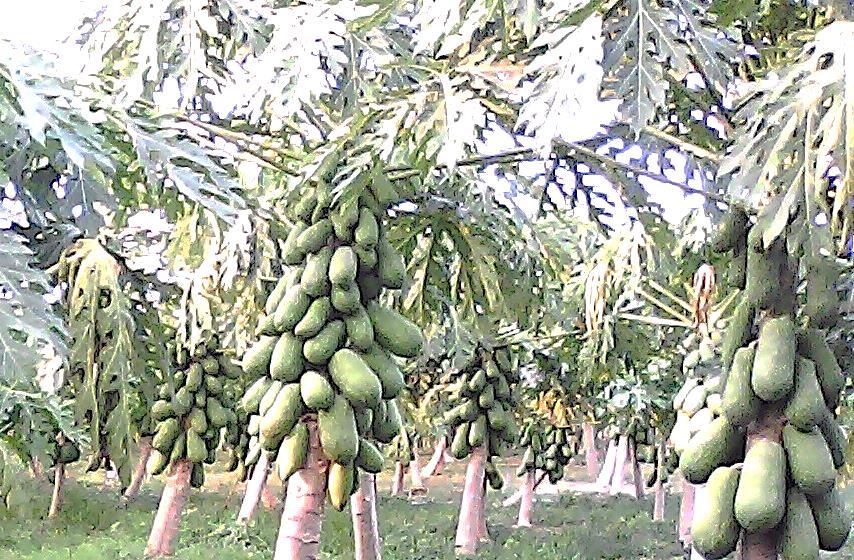 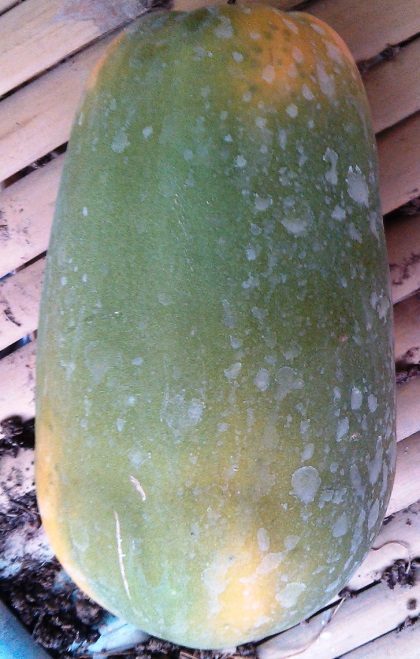 ตำบลหมู่บ้าน(จำนวน)เทศบาลตำบลอบต.1.กระจิว812.โคกม่วง1213.ดอนหญ้านาง1014.ไผ่ล้อม1115.พระแก้ว716.ภาชี717.ระโสม918.หนองน้ำใส81รวม7217อินทรียวัตถุ
(เปอร์เซ็นต์)ฟอสฟอรัส 
(ส่วนต่อล้านส่วน)โพแทสเซียม
(ส่วนต่อล้านส่วน)ความเป็นกรดเป็นด่าง
(pH)ดินบน0.96.7119.05.5-6.5ดินล่าง0.66.3110.56.5-8.0ประเภทการใช้ที่ดินพื้นที่พื้นที่ประเภทการใช้ที่ดินไร่ร้อยละ1. นาข้าว46,42959.62. พืชไร่--3.ไม้ผลและไม้ยืนต้น1,7632.264.พืชผัก580.075.ไม้ดอกไม้ประดับ220.026.ประมง4190.547.ปศุสัตว์480.068.แหล่งน้ำ3,1904.099.ตัวเมืองและบ้านเรือน12,75916.3910.ถนน11,83315.2011.สถานที่สาธารณะ5420.712.ป่าไม้--13.ลานตากและแหล่งรับซื้อทางการเกษตร340.0414.โรงงานอุสาหกรรม3790.4815.สถานที่ราชการ3390.43ประเภทการใช้ชั้นความเหมาะสมคำอธิบายวัสดุหน้าดิน3sไม่เหมาะสม มีข้อจำกัดเรื่องเนื้อดินแหล่งทรายและกรวด4aไม่เหมาะสมอย่างยิ่ง มีข้อจำกัดเรื่องลักษณะของดินตามการจำแนกดินดินถมหรือดินคันทาง3alไม่เหมาะสม มีข้อจำกัดเรื่องลักษณะของดินตามการจำแนกดิน และศักยภาพในการยืดและหดตัวของดินเส้นทาง แนวถนน3afไม่เหมาะสม มีข้อจำกัดเรื่องลักษณะของดินตามการจำแนกดิน และน้ำท่วมหรือน้ำแช่ขังบ่อขุด1เหมาะสมดีอ่างเก็บน้ำขนาดเล็ก1เหมาะสมดีคั้นกั้นน้ำ2aเหมาะสมปานกลาง มีข้อจำกัดเรื่องลักษณะของดินตามการจำแนกดินระบบบ่อเกรอะ3khไม่เหมาะสม มีข้อจำกัดเรื่องความซาบซึมน้ำของดินและระดับน้ำใต้ดินในฤดูฝนโรงงานอุตสาหกรรม
ขนาดเล็ก3daไม่เหมาะสม มีข้อจำกัดเรื่องการระบายน้ำของดิน และลักษณะของดินตามการจำแนกดินอาคารต่ำๆ3daไม่เหมาะสม มีข้อจำกัดเรื่องการระบายน้ำของดิน และลักษณะของดินตามการจำแนกดินการใช้ยานพาหนะ
ในช่วงฤดูฝน3sdไม่เหมาะสม มีข้อจำกัดเรื่องเนื้อดิน และการระบายน้ำของดินตำบลS1S2S3Nผลรวม1.กระจิว5,905---5,9052.โคกม่วง7,725---7,7253.ดอนหญ้านาง5,934---5,9344.ไผ่ล้อม7,032---7,0325.พระแก้ว5,592---5,5926.ภาชี753--5071,2607.ระโสม8,239---8,2398.หนองน้ำใส4,034--3144,348ผลรวมทั้งหมด44,665--82145,486	ตำบลพื้นที่นาข้าวทั้งหมดนาปีปลูกมะละกอฮอลแลนด์1. ภาชี1,8861,88662. โคกม่วง8,2348,23422รวม10,12010,12028ค่าภาษี10บาท/ไร่ค่าแรงค่าเตรียมแปลงค่ากำจัดวัชพืชค่าวัสดุค่าเมล็ดพันธุ์ค่าปุ๋ยเคมี/ปุ๋ยคอกค่าสารเคมีกำจัดโรคแมลงศัตรูพืชและฮอร์โมนค่าภาชนะบรรจุหลังเก็บเกี่ยวค่าติดตั้งระบบน้ำ                          3003008007,0003008,000            3,000บาท/ไร่บาท/ไร่บาท/ไร่    บาท/ไร่    บาท/ไร่    บาท/ไร่    บาท/ไร่ต้นทุนรวมผลผลิตเฉลี่ยราคาผลผลิตผลตอบแทนกำไรสุทธิ19,71015,00010150,000       130,290      บาท/ไร่กิโลกรัม/ไร่บาท/กิโลกรัมบาท/ไร่บาท/ไร่ตำบลผลิต (ตัน)/ปีตำบลผลิต (ตัน)/ปี1. ภาชี302. โคกม่วง110รวม140